opracowała: p.  M. Kaliszuk kl VII, VIII S.P.S. u.z.przedmioty - Funkcjonowanie osobiste i społeczne.25.05.2020r.Temat: Kolorowa łąka.	Rośliny i zwierzęta występujące na łące.Drodzy rodzice proszę przeczytać treści dzieciom, dzieci same czytające - czytają same polecenia i wiersz.Przeczytaj wiersz. Odpowiedzi na pytania są zawarte w treści wiersza, pytania i odpowiedzi przepisz do zeszytu.Uczniowie klasy VIII proszę dodatkowo wykonać po 1 zadania: Karty pracy z matematyki i karty pracy z języka polskiego z podręcznika „Nowi Tropiciele”.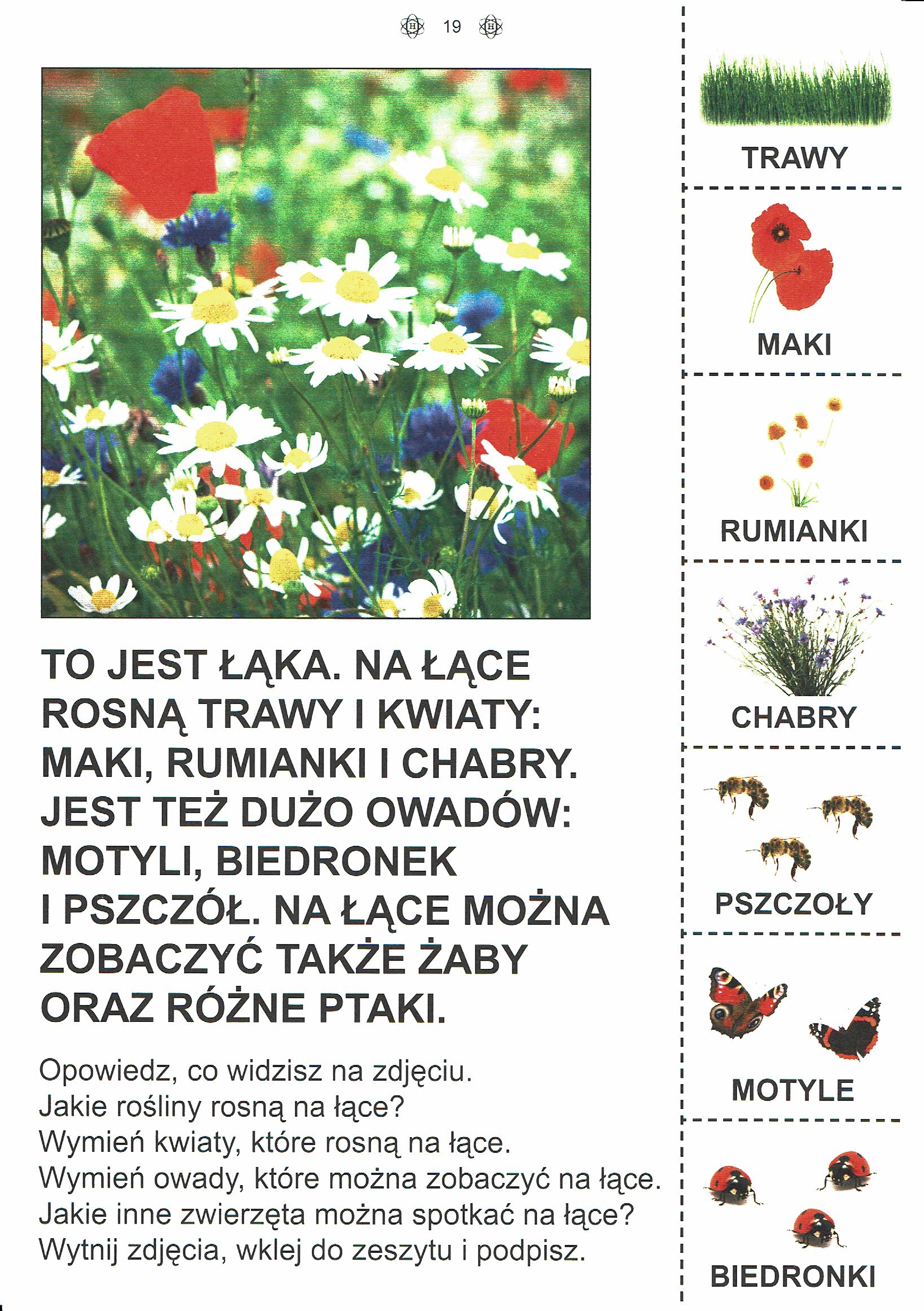 opracowała: p.  M. Kaliszuk kl VII, VIII S.P.S. u.z.przedmioty - Funkcjonowanie osobiste i społeczne.26.05.2020r.Temat: Dzień Matki.Drodzy rodzice proszę przeczytać treści dzieciom, dzieci same czytające - czytają same polecenia i wiersz.Przeczytaj wiersz. Odpowiedzi na pytania są zawarte w treści wiersza, pytania i odpowiedzi przepisz do zeszytu.Uczniowie klasy VIII proszę dodatkowo wykonać po 1 zadania: Karty pracy z matematyki i karty pracy z języka polskiego z podręcznika „Nowi Tropiciele”.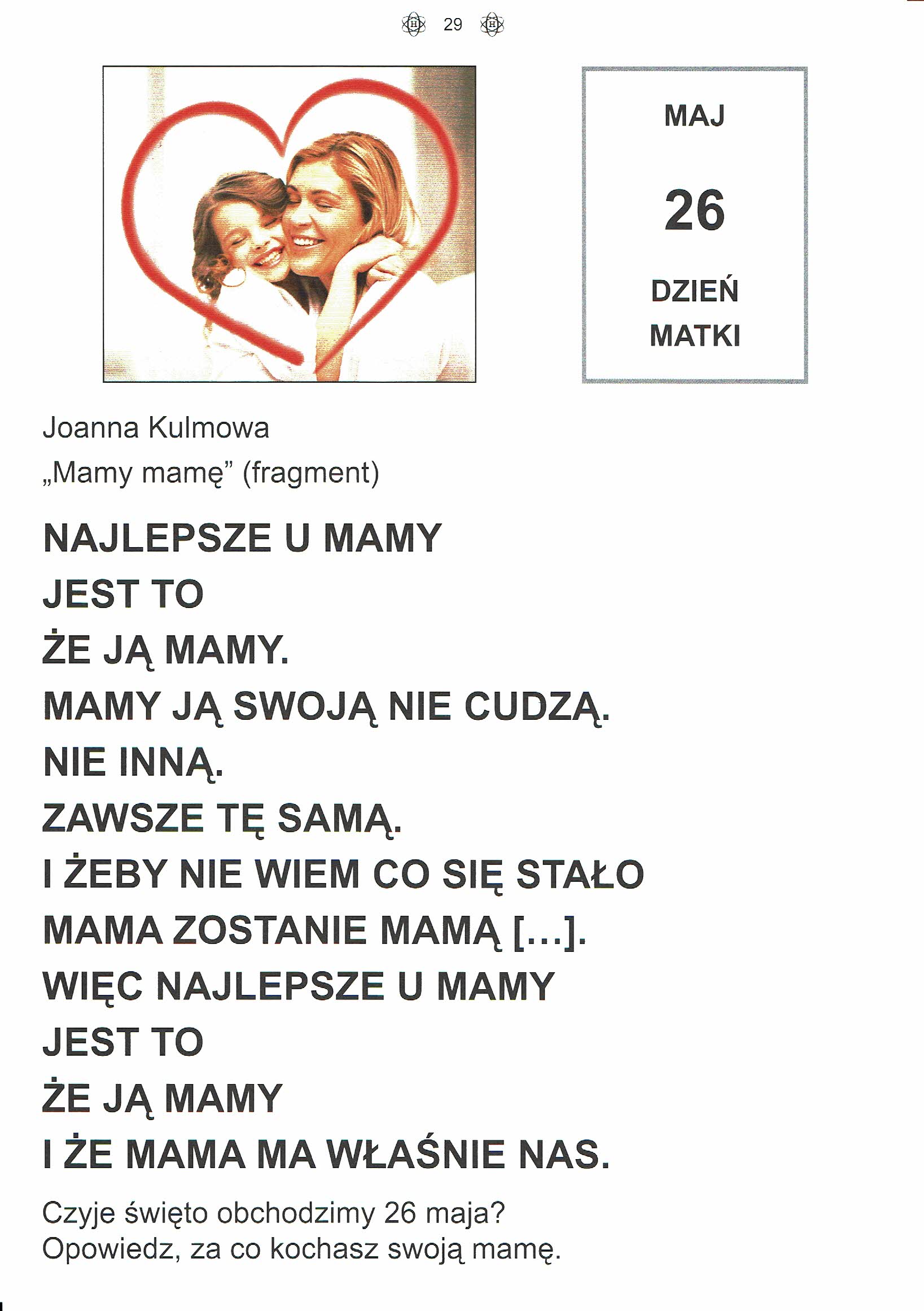 opracowała: p.  M. Kaliszuk kl VII, VIII S.P.S. u.z.przedmioty - Funkcjonowanie osobiste i społeczne.28.05.2020r.Temat: Jakie zwierzęta żyją na łące?Drodzy rodzice proszę przeczytać treści dzieciom, dzieci same czytające - czytają same polecenia.Wykonaj karty pracy zgodnie z poleceniami.Uczniowie klasy VIII proszę dodatkowo wykonać po 1 zadania: Karty pracy z matematyki i karty pracy z języka polskiego z podręcznika „Nowi Tropiciele”.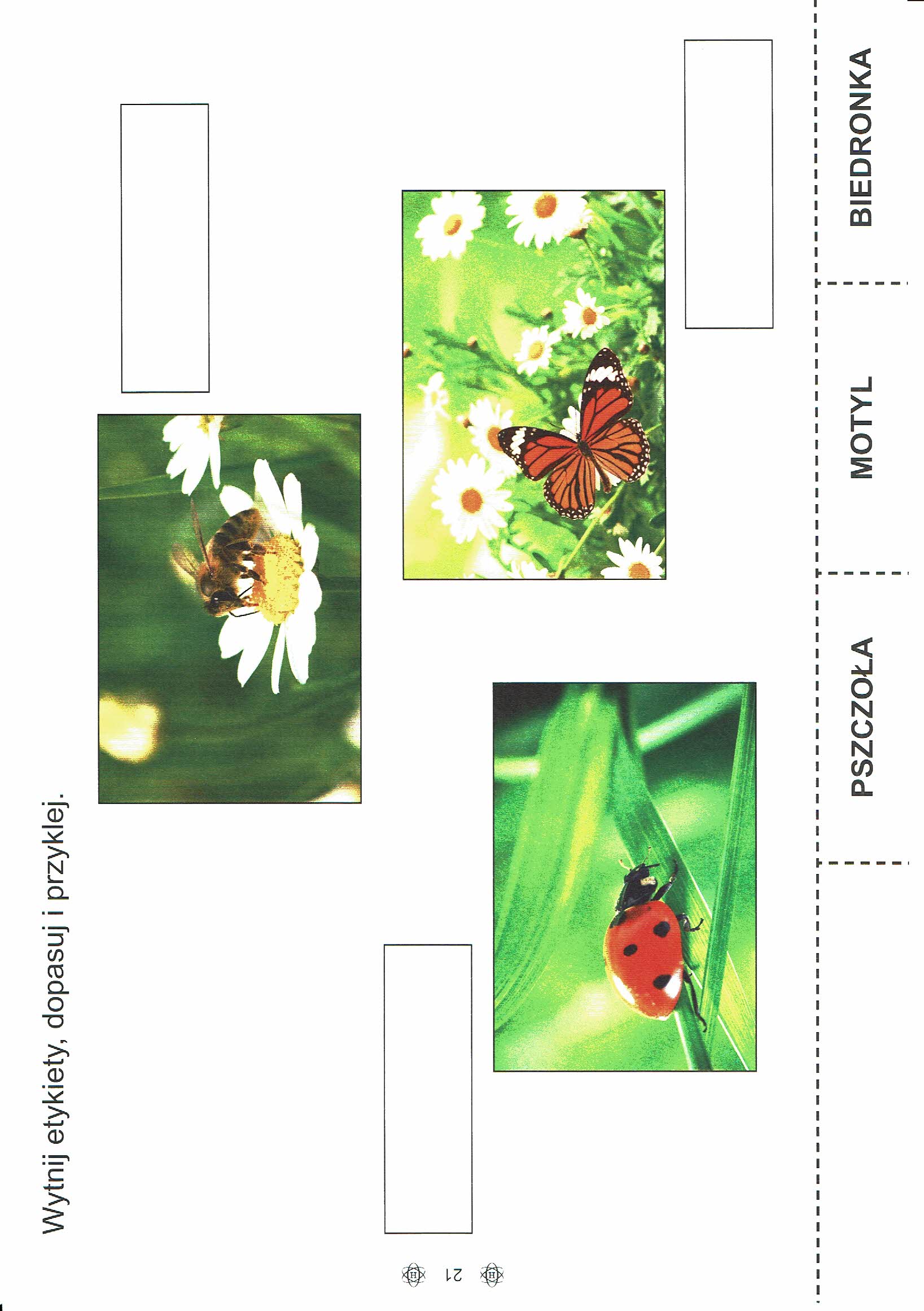 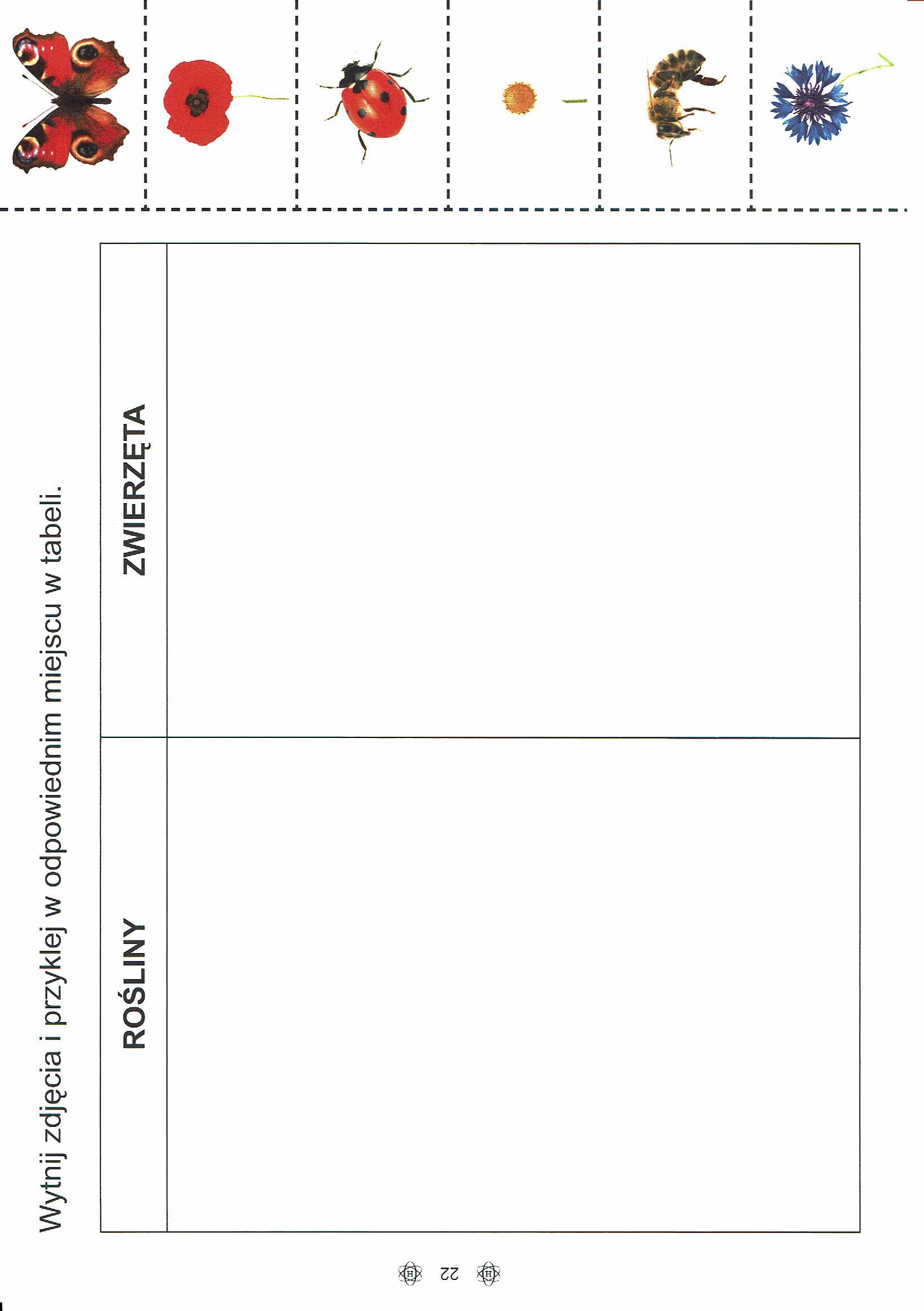 opracowała: p.  M. Kaliszuk kl VII, VIII S.P.S. u.z.przedmioty - Funkcjonowanie osobiste i społeczne.28.05.2020r.Temat: Jakie rośliny rosną  na łące?Drodzy rodzice proszę przeczytać treści dzieciom, dzieci same czytające - czytają same polecenia.Wykonaj karty pracy zgodnie z poleceniami.Uczniowie klasy VIII proszę dodatkowo wykonać po 1 zadania: Karty pracy z matematyki i karty pracy z języka polskiego z podręcznika „Nowi Tropiciele”.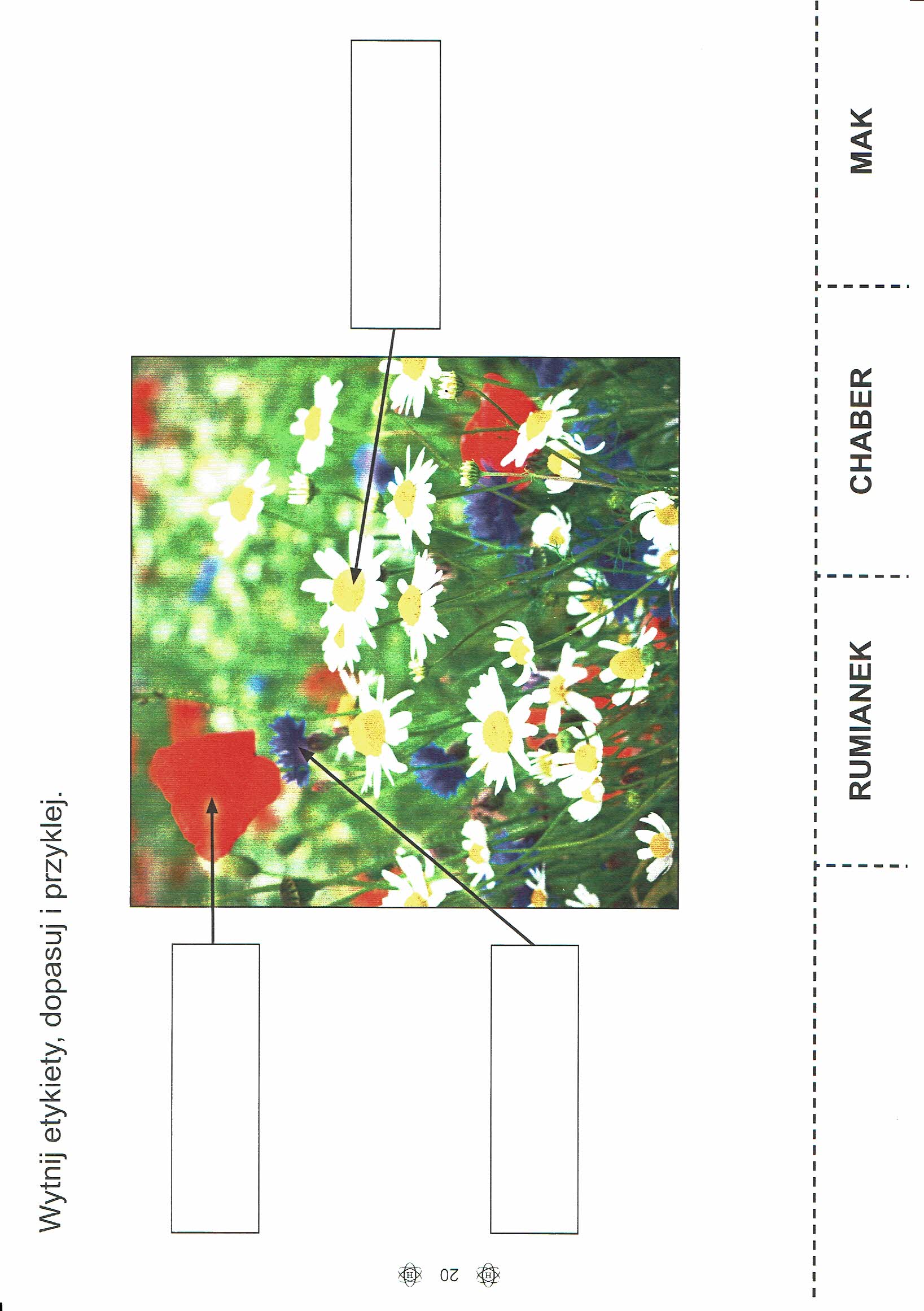 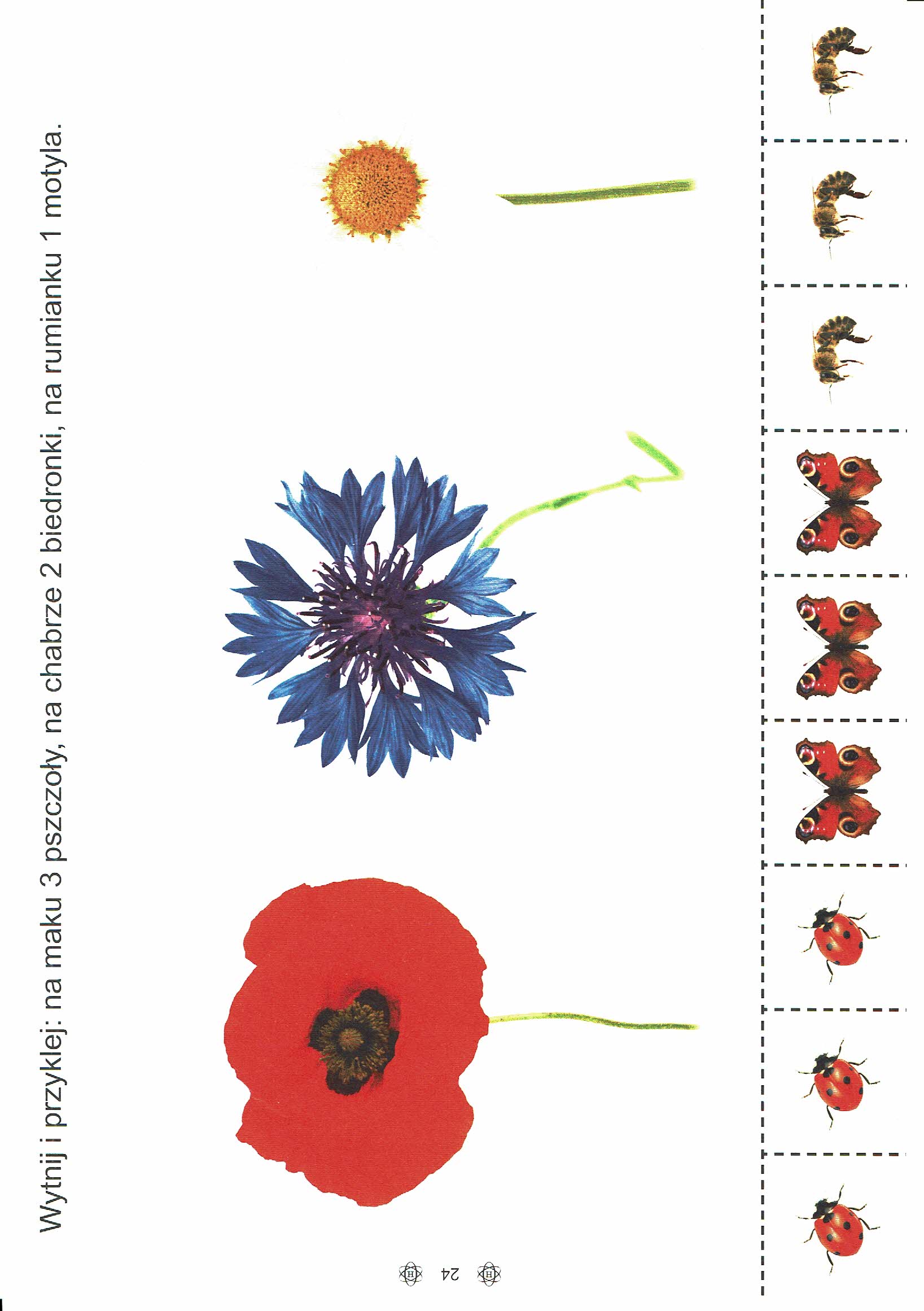 opracowała: p.  M. Kaliszuk kl VII, VIII S.P.S. u.z.przedmioty - Funkcjonowanie osobiste i społeczne.29.05.2020r.Temat: Pożyteczne pszczoły.Drodzy rodzice proszę przeczytać treści dzieciom, dzieci same czytające - czytają same polecenia i wiersz.Przeczytaj wiersz. Odpowiedzi na pytania są zawarte w treści wiersza, pytania i odpowiedzi przepisz do zeszytu.Uczniowie klasy VIII proszę dodatkowo wykonać po 1 zadania: Karty pracy z matematyki i karty pracy z języka polskiego z podręcznika „Nowi Tropiciele”.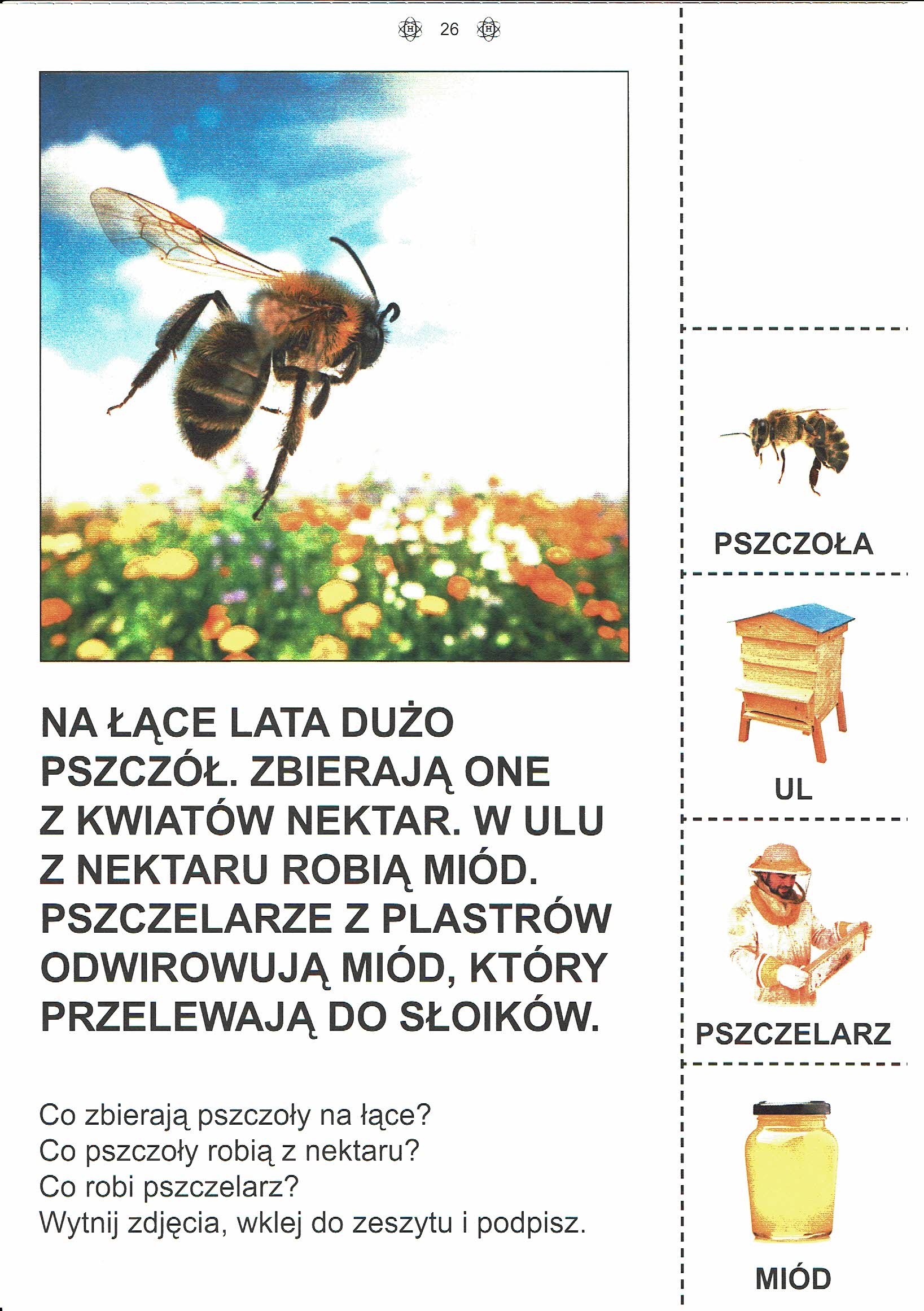 